เรียน	รองคณบดีฝ่ายวางแผนและวิจัยด้วย ข้าพเจ้า.((ชื่อ-สกุลคณาจารย์)) สังกัด.((ภาควิชา)) มีความประสงค์ขอสมัครรับทุนสนับสนุนผลงานวิจัยที่ได้รับอนุสิทธิบัตร/สิทธิบัตร ประจำปีงบประมาณ 2561 โดยแจ้งรายละเอียดข้อมูลเพื่อประกอบการขอรับทุน ดังนี้1.ผลงานวิจัยที่สร้างสรรค์นี้เป็นผลงานประเภท  อนุสิทธิบัตร 	 สิทธิบัตร 	ในชื่อผลงาน ..........(โปรดระบุ)..................................พร้อมกันนี้ได้แนบสำเนาจำนวน ........ ชุด2.ผลงานวิจัยดังกล่าวเป็นผลงานวิจัยที่ได้รับสนับสนุนเงินทุนวิจัยจากแหล่งทุน	 แหล่งทุนภายในมหาวิทยาลัย 	 ทุนส่วนตน 	 แหล่งทุนภายนอกมหาวิทยาลัย โดยโปรดระบุชื่อแหล่งทุน 	..............................................................................................................3.มีสัดส่วนร้อยละเป็นผู้สร้างสรรค์ผลงาน หรือผู้ประดิษฐ์ผลงาน คือ.........................4.ข้าพเจ้าขอรับรองว่าผลงานสร้างสรรค์นี้สอดคล้องกับเงื่อนไขการขอสมัครรับทุนฯ ดังนี้4.1 	เป็นผลงานอนุสิทธิบัตร/สิทธิบัตรที่ได้รับรองจากกรมทรัพย์สินทางปัญญาระหว่างเดือน มกราคม 2560 – ธันวาคม 2560 4.2	ผลงานที่ส่งเสนอขอรับทุนไม่ได้เป็นผลงานที่ยังอยู่ในกระบวนการขอยื่นจดการคุ้มครองทรัพย์สินทางปัญญา4.4	ผลงานอนุสิทธิบัตร/สิทธิบัตรไม่ได้ยื่นขอรับทุนสนับสนุนผลงานที่ได้รับการรับรองจากกรมทรัพย์สินทางปัญญาจากมหาวิทยาลัย	จึงเรียนมาเพื่อโปรดพิจารณา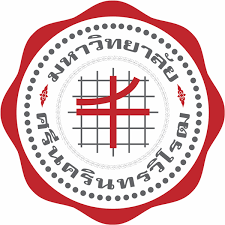 บันทึกข้อความบันทึกข้อความส่วนงาน    (ภาควิชา) /........ส่วนงาน    (ภาควิชา) /........ส่วนงาน    (ภาควิชา) /........ที่ ศธ 6912 (รหัสภาควิชา) /........ ที่ ศธ 6912 (รหัสภาควิชา) /........ วันที่ เรื่อง   ขอสมัครรับทุนสนับสนุนผลงานวิจัยที่ได้รับอนุสิทธิบัตร/สิทธิบัตร ประจำปีงบประมาณ 2561เรื่อง   ขอสมัครรับทุนสนับสนุนผลงานวิจัยที่ได้รับอนุสิทธิบัตร/สิทธิบัตร ประจำปีงบประมาณ 2561เรื่อง   ขอสมัครรับทุนสนับสนุนผลงานวิจัยที่ได้รับอนุสิทธิบัตร/สิทธิบัตร ประจำปีงบประมาณ 2561(ลงชื่อ) …….………..……….....………………..(……………….…………....……..…….)หัวหน้าภาควิชา….../…………/……..(ลงชื่อ)  ……………...…….………………..………..(………..…………………....……..…….)ผู้สมัครขอรับทุน….../…………/……..